Supplemental Digital Content 2. Results for physical disability subgroups. Figure 1. Labored status of delivery (A) and medical indication for cesarean delivery (B) in analytic sample of California births (2000-2012) to women with any physical disability and in physical disability subcategories: nervous system disorders (6,129; 52.3% of the 11,772 births to mothers with any physical disability), musculoskeletal injuries (3,962; 33.8%), congenital anomalies (1,334; 11.4%), and injuries (424; 3.6%). P-values are relative to women without disability. 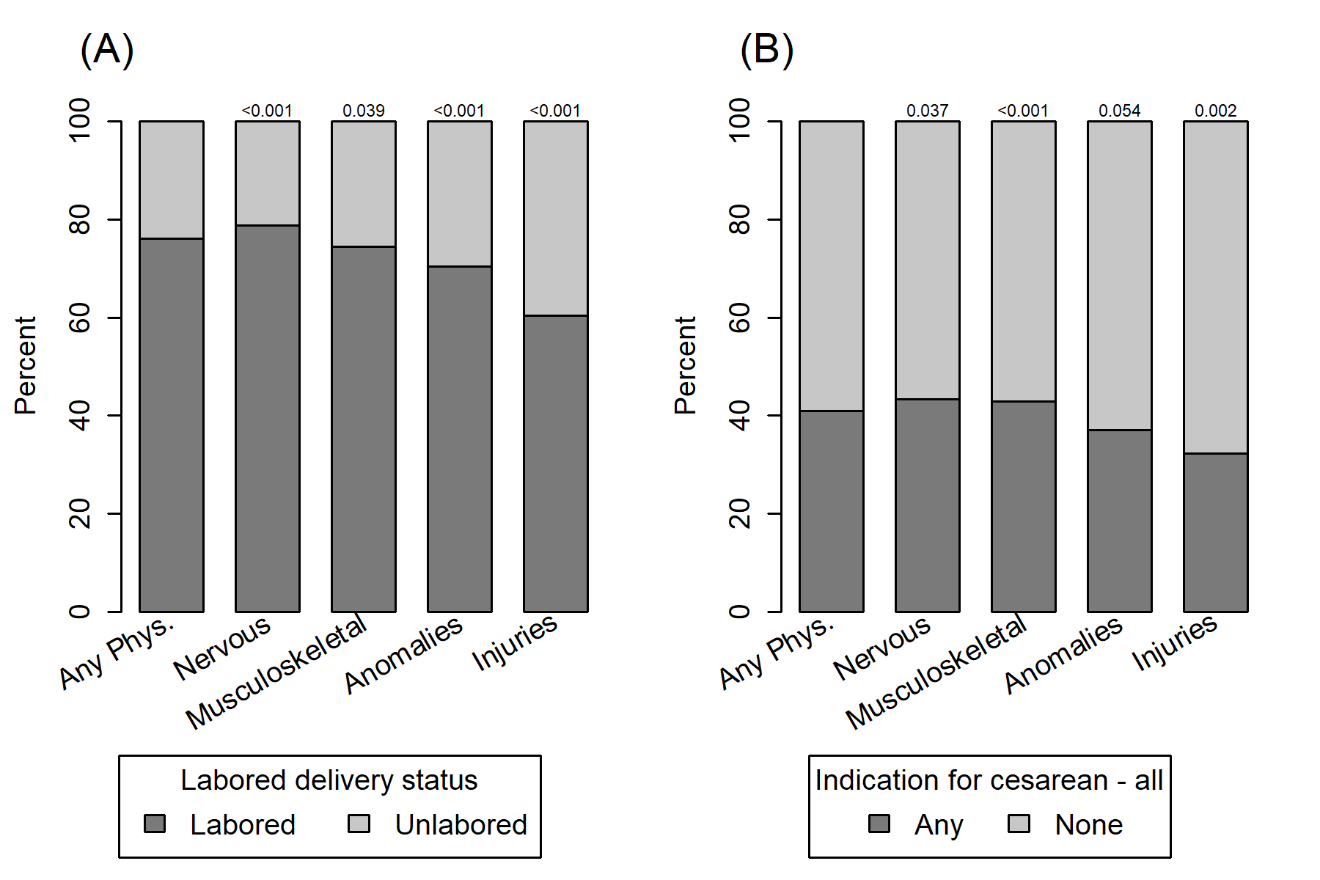 Figure 2. Medical indication for cesarean delivery (A) and mode of delivery (B) in analytic sample of California births (2000-2012) to women with any labored delivery and physical disability; medical indications for cesarean delivery in women with unlabored cesarean delivery (C). P-values are relative to women without disability.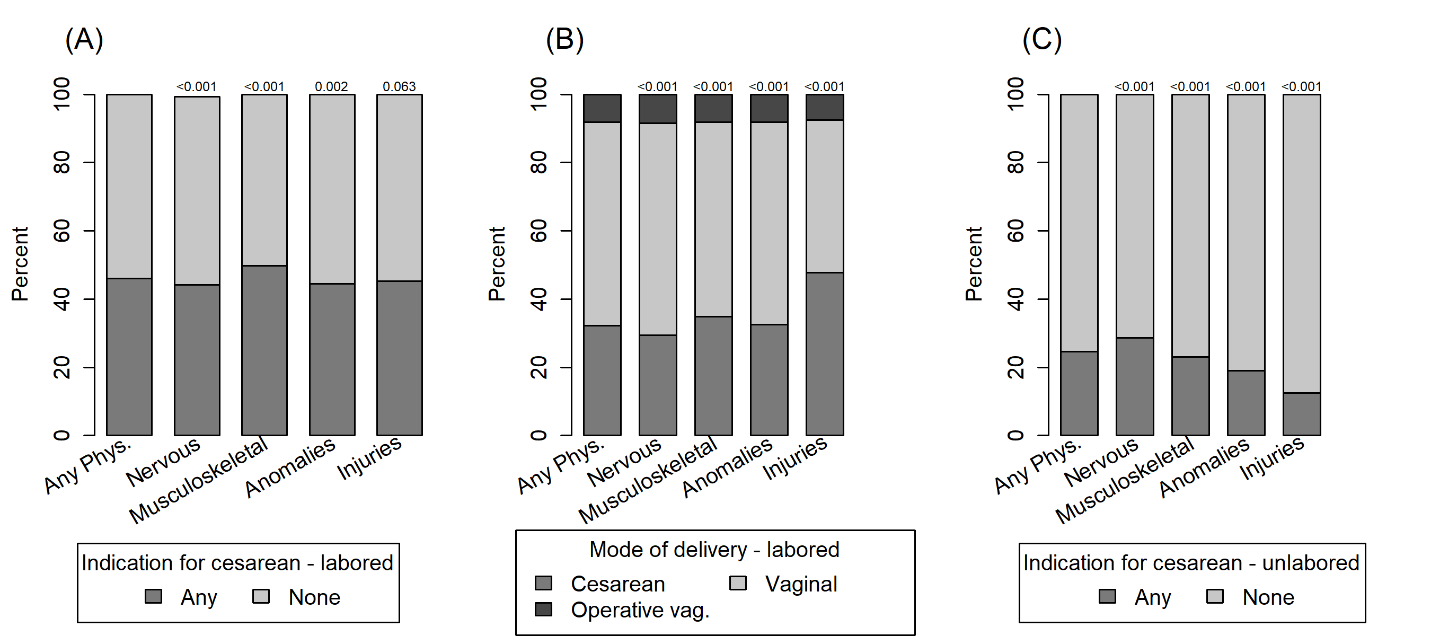 Table 1. Adjusted odds* (95% CI) for outcomes in women with physical disabilities as presented in Figures 1 and 2, Supplemental Digital Content 2.* Adjusted for maternal race/ethnicity (White as referent), education, insurance (private as referent), prenatal care initiation, year of delivery (2012 as referent), mental health diagnoses, chronic hypertension, gestational hypertension/preeclampsia, chronic diabetes, gestational diabetes, and preterm birth.No disabilityPhysicalPhysicalNervousNervousMusculoskeletalMusculoskeletalAnomaliesAnomaliesInjuriesInjuriesaOR (95% CI)p-valueaOR (95% CI)p-valueaOR (95% CI)p-valueaOR (95% CI)p-valueaOR (95% CI)p-valueLabored delivery in full analytic sample (Figure 1, n = 2,236,879)Ref.0.43 (0.39–0.47)<0.0010.54 (0.49–0.59)<0.0010.41 (0.35–0.47)<0.0010.27 (0.23–0.33)<0.0010.11 (0.09–0.15)<0.001Medical indication for CD in labored delivery (Figure 2A, n = 2,026,903)Ref.1.13 (1.08–1.20)<0.0011.07 (1.01–1.14)0.0291.26 (1.15–1.37)<0.0011.10 (0.93–1.29)0.2671.18 (0.89–1.58)0.254Delivery by CD in labored delivery (Figure 2B, n = 2,026,903)Ref.1.46 (1.38–1.54)<0.0011.28 (1.19–1.38)<0.0011.56 (1.43–1.7)<0.0011.64 (1.36–1.97)<0.0013.17 (2.37–4.25)<0.001Medical indication for CD in unlabored delivery (Figure 2C, n =209,976)Ref.0.42 (0.38–0.46)<0.0010.54 (0.47–0.62)<0.0010.40 (0.35–0.47)<0.0010.29 (0.21–0.38)<0.0010.12 (0.07–0.20)<0.001